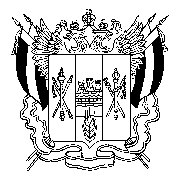 РОСТОВСКАЯ ОБЛАСТЬЗИМОВНИКОВСКИЙ РАЙОНАДМИНИСТРАЦИЯЗИМОВНИКОВСКОГО  СЕЛЬСКОГО ПОСЕЛЕНИЯПОСТАНОВЛЕНИЕ№   782 30.12.2016                                                                                             п. ЗимовникиО Порядке определения объема и условиях предоставления из местного бюджета  субсидий на иные цели муниципальным бюджетным учреждениям Зимовниковского сельского поселенияВ соответствии со статьей 781 Бюджетного кодекса Российской Федерации Администрация Зимовниковского сельского поселения  п о с т а н о в л я е т:1. Утвердить Порядок определения объема и условий предоставления из местного бюджета субсидий на иные цели муниципальным бюджетным учреждению Зимовниковского сельского поселения, согласно приложению.2. Постановление вступает в силу 1 января 2017 года.3. Контроль за выполнением постановления возложить на начальника сектора экономики и финансов Грибинюкову М.В.Глава Администрации Зимовниковского сельского поселения		Д.П. ДубовПостановление вноситСектор экономики и финансовПриложениек постановлениюАдминистрации Зимовниковского сельского поселенияот 30.12.2016 № 782ПОРЯДОКопределения объема и условий предоставления 
из местного бюджета субсидий на иные цели муниципальным 
бюджетным учреждениям Зимовниковского сельского поселения1. Настоящий Порядок регулирует отношения по определению объема 
и условий предоставления из местного бюджета субсидий на иные цели муниципальным бюджетным учреждениям Зимовниковского сельского поселения (далее – учреждениям).2. Субсидии учреждениям предоставляются на:капитальный ремонт зданий и помещений;приобретение оборудования для проведения культурно-массовых мероприятий;приобретение и монтаж оборудования для наружного видеонаблюдения объектов;приобретение спортивных тренажеров, оборудования спортивных залов;приобретение звукотехнического оборудования;приобретение противопожарного оборудования.Субсидии учреждению предоставляются в рамках муниципальной программы Зимовниковского сельского поселения «Развитие культуры», утвержденной постановлением Администрации Зимовниковского сельского поселения от 07.10.2013 № 168, в пределах бюджетных ассигнований, предусмотренных Решением о местном бюджете на соответствующий финансовый год, и лимитов бюджетных обязательств, утвержденных в установленном порядке на указанные цели.3. Условием предоставления субсидии является заключение соглашения о предоставлении субсидии на иные цели (далее – соглашение) между учреждением и Администрацией Зимовниковского сельского поселения по форме согласно приложению № 1 к настоящему Порядку.4. Распределение объема субсидии учреждению в пределах средств, предусмотренных Решением Собрания депутатов о местном бюджете на очередной финансовый год и плановый период, определение направления расходования субсидий утверждаются правовыми актами Администрации Зимовниковского сельского поселения.5. Объем субсидии изменяется Администрацией Зимовниковского сельского поселения в следующих случаях:увеличения или уменьшения объема бюджетных ассигнований, предусмотренных на очередной финансовый год и плановый период;перераспределения субсидий в пределах бюджетных ассигнований, предусмотренных на очередной финансовый год и плановый период;внесения изменений в правовые акты, устанавливающие расходное обязательство по предоставлению субсидии.6. Внесение изменений в объем субсидии в течение финансового года осуществляется Администрацией Зимовниковского сельского поселения на основании заявки учреждения, содержащей обоснование увеличения (уменьшения) размера субсидии.7. Субсидия перечисляется на лицевой счет учреждения на счет территориального органа Федерального казначейства по месту открытия лицевого счета. 8. Учреждение ежеквартально, в срок до 10 числа месяца, следующего за отчетным кварталом, представляет в Администрацию Зимовниковского сельского поселения отчет об использовании субсидии на иные цели по форме согласно приложению № 2 к настоящему Порядку.9. Не использованные в текущем финансовом году остатки средств субсидии, предоставленной учреждению, подлежат перечислению в бюджет сельского поселения в установленном действующим законодательством порядке.10. Контроль за целевым использованием субсидии осуществляет Администрация Зимовниковского сельского поселения.Глава Администрации Зимовниковского сельского поселения		Д.П. ДубовПриложение № 1к Порядку определения объема 
и условий предоставления из 
местного бюджета субсидий 
на иные цели муниципальным бюджетным учреждениям Зимовниковского сельского поселенияСОГЛАШЕНИЕо предоставлении субсидий на иные целиАдминистрация Зимовниковского сельского поселения, 
именуемый Учредитель, в лице _________________________________________,                                                                                              (должность, Ф.И.О.)действующего на основании ____________________________________________,                                                           (наименование, дата, номер нормативного правового акта)с одной стороны, и ____________________________________________________,                                                                          (наименование учреждения)именуемое Учреждение, в лице _________________________________________,                                                                                              (должность, Ф.И.О.) действующего на основании ____________________________________________                                                                       (наименование, дата, номер правового акта) с другой стороны, именуемые Стороны, заключили настоящее Соглашение 
о нижеследующем.1. Предмет Соглашения Предметом настоящего Соглашения является предоставление Учредителем 
Учреждению из бюджета Зимовниковского сельского поселения субсидии на _____________________________________________________________________________ (далее – субсидия).                               (цель предоставления субсидии)2. Права и обязанности Сторон2.1. Учредитель обязуется:2.1.1. Предоставить в _____ году Учреждению субсидию в сумме _______________________ (___________________) рублей в соответствии с направлениями расходования средств, указанными в разделе 3 настоящего Соглашения.2.1.2. Осуществлять финансирование субсидии в соответствии с кассовым планом исполнения бюджета Зимовниковского сельского поселения согласно установленному порядку и правовым актам Учредителя.2.1.3. Рассматривать предложения Учреждения по вопросам, связанным с исполнением настоящего Соглашения, и сообщать о результатах их рассмотрения в срок не более 1 месяца со дня поступления указанных предложений.2.2. Учредитель вправе изменять размер предоставляемой в соответствии с настоящим Соглашением субсидии в случае:выявления дополнительной потребности Учреждения в финансировании субсидии при наличии финансовой возможности увеличения размера субсидии;невозможности осуществления Учреждением расходов на предусмотренные цели в полном объеме.2.3. Учреждение обязуется:2.3.1. Использовать субсидию по целевому назначению в соответствии с направлениями расходования субсидии, указанными в пункте 3 настоящего Соглашения.2.3.2. Представлять Учредителю отчет об использовании субсидии ежеквартально, в срок до 10 числа месяца, следующего за отчетным кварталом.2.3.3. По решению Учредителя возвращать субсидию или ее часть в случае, если расходы на предусмотренные цели не могут быть произведены в полном объеме или не соответствуют целевому назначению субсидии.2.4. Учреждение вправе при необходимости обращаться к Учредителю с предложением о внесении изменений в Соглашение, в случае выявления необходимости изменения объемов субсидии или направления расходования средств.3. Направления расходования средств субсидии4. Ответственность СторонНарушение Сторонами условий предоставления и целевого использования субсидии влечет ответственность в соответствии с действующим законодательством, изъятие в бесспорном порядке бюджетных средств, использованных не по целевому назначению.5. Срок действия СоглашенияНастоящее Соглашение вступает в силу с даты подписания обеими Сторонами и действует до «____» _______________ 20___ г.6. Заключительные положения6.1. Изменение настоящего Соглашения осуществляется в письменной форме в виде дополнений к настоящему Соглашению, которые являются его неотъемлемой частью.6.2. Расторжение настоящего Соглашения допускается по соглашению Сторон или по решению суда по основаниям, предусмотренным законодательством Российской Федерации.6.3. Споры между Сторонами решаются путем переговоров или в судебном порядке в соответствии с законодательством Российской Федерации.6.4. Настоящее Соглашение составлено в 2 экземплярах, имеющих одинаковую юридическую силу, на ___________ листах каждое, по 1 экземпляру для каждой Стороны Соглашения.7. Адреса и платежные реквизиты СторонПриложение № 2к Порядку определения объема 
и условий предоставления из 
местного бюджета субсидий 
на иные цели муниципальным бюджетным учреждениям Зимовниковского сельского поселенияОТЧЕТ об использовании субсидии на иные цели____________________________________________________(наименование субсидии)____________________________________________________(наименование бюджетного учреждения Зимовниковского сельского поселения)за ____________________________ г.(период с начала года)(рублей)*Причины отклонений должны содержать информацию о заключенных договорах, начисленных расходах, сроках проведения конкурсных процедур.Руководитель учреждения _______________________ Ф.И.О.                                                                       (подпись)Главный бухгалтер _______________________ Ф.И.О.                                                         (подпись)ДатаМ.П.№ п/пНаправление расходования средств субсидии Сумма (рублей) 123Итого Учредитель ______________Место нахождения _____________Банковские реквизиты _____________ Л/с _____________ИНН ______________ Р/с ___________БИК __________КПП _____________Руководитель _____________М.П. Учреждение ______________Место нахождения _____________Банковские реквизиты ___________Л/с _________ИНН ________Р/с _________БИК ________КПП ________Руководитель ________М.П. №п/пНаправление расходованиясредств субсидии Объем субсидии в соответ-ствии с Согла-шением(рублей)Объем принятых денежных обязательств(рублей)Кассо-выерасходы(рублей)Откло-нение (гр. 3 – гр. 5) (рублей)При-чины отклоне-ний*1234567Итого 